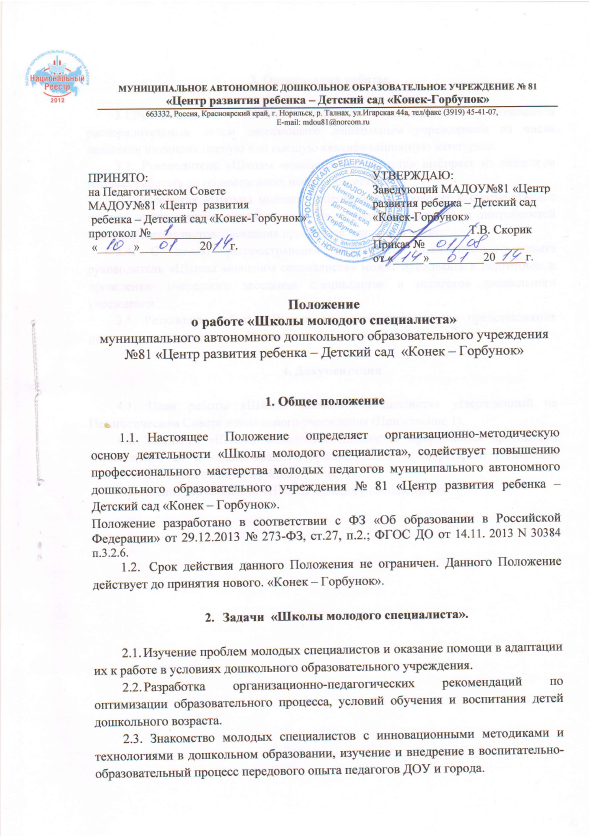 3. Организация работы.3.1.Руководитель «Школы молодого специалиста» назначается распорядительным актом заведующего дошкольным учреждением из числа педагогов имеющих первую или высшую квалификационную категорию.3.2. Руководитель «Школы молодого специалиста» выбирает из педагогов готовых работать на общественных началах секретаря.3.3. Заседания «Школы молодого специалиста» проходят в соответствии с планом, составленном руководителем на основании запросов и потребностей молодых специалистов. Заседания проводятся один раз в месяц.3.4. С целью распространения передового педагогического опыта руководитель «Школы молодого специалиста» может привлекать к подготовке и проведению очередного заседания специалистов и педагогов дошкольного учреждения.3.5. Результаты работы «Школы молодого специалиста» представляются руководителем на итоговом Педагогическом Совете.4. Документация4.1. План работы «Школы молодого специалиста» утвержденный на Педагогическом Совете дошкольного учреждения (Приложение 1).4.2. Заседания «Школы молодого специалиста» оформляются протоколом (Приложение 2) и подписываются руководителем и секретарем. Нумерация протоколов ведется от начала учебного года.4.3. Анализ деятельности «Школы молодого специалиста».Приложение 1.План работы «Школы молодого специалиста»МАДОУ №81 «Центр развития ребенка – Детский сад  «Конек – Горбунок»на 20____/20____ учебный год.Приложение 2.Протоколзаседания «Школы молодого специалиста»МАДОУ № 81 «Центр развития ребенка – Детский сад «Конек – Горбунок»Дата ФормаТема Участники заседанияОтветственный№№«»220В заседании участвуют:В заседании участвуют:В заседании участвуют:В заседании участвуют:В заседании участвуют:В заседании участвуют:В заседании участвуют:В заседании участвуют:В заседании участвуют:В заседании участвуют:В заседании участвуют:1.         - председатель          - председатель          - председатель          - председатель          - председатель          - председатель          - председатель (Фамилия И.О.)(Фамилия И.О.)(Фамилия И.О.)7.         - секретарь          - секретарь          - секретарь          - секретарь          - секретарь          - секретарь          - секретарь (Фамилия И.О.)(Фамилия И.О.)(Фамилия И.О.)На заседание приглашены:На заседание приглашены:На заседание приглашены:На заседание приглашены:На заседание приглашены:На заседание приглашены:На заседание приглашены:На заседание приглашены:На заседание приглашены:На заседание приглашены:На заседание приглашены:Повестка дня:Повестка дня:Повестка дня:Повестка дня:Повестка дня:Повестка дня:Повестка дня:Повестка дня:Повестка дня:Повестка дня:Повестка дня:Рассмотрение вопроса повестки дняРассмотрение вопроса повестки дняРассмотрение вопроса повестки дняРассмотрение вопроса повестки дняРассмотрение вопроса повестки дняРассмотрение вопроса повестки дняРассмотрение вопроса повестки дняРассмотрение вопроса повестки дняРассмотрение вопроса повестки дняРассмотрение вопроса повестки дняРассмотрение вопроса повестки дняСлушали: Слушали: Слушали: Слушали: Слушали: Слушали: Слушали: Слушали: Слушали: Слушали: Слушали: Выступили:Выступили:Выступили:Решили:Решили:Решили:Голосовали:Голосовали:Голосовали:Рекомендации:Рекомендации:Рекомендации:Рекомендации:Рекомендации:Рекомендации:Рекомендации:Рекомендации:Рекомендации:Рекомендации:Рекомендации:Приложение:Приложение:Приложение:Приложение:Приложение:Приложение:Приложение:Приложение:Приложение:Приложение:Приложение: